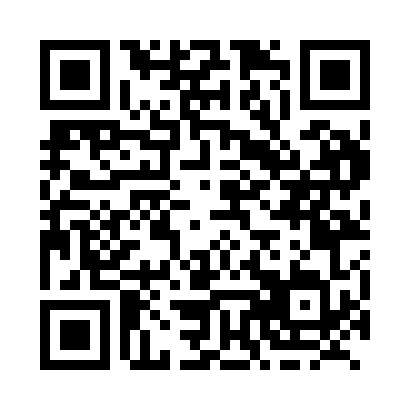 Prayer times for The Keys, Newfoundland and Labrador, CanadaWed 1 May 2024 - Fri 31 May 2024High Latitude Method: Angle Based RulePrayer Calculation Method: Islamic Society of North AmericaAsar Calculation Method: HanafiPrayer times provided by https://www.salahtimes.comDateDayFajrSunriseDhuhrAsrMaghribIsha1Wed4:035:4412:586:018:139:542Thu4:015:4212:586:028:159:563Fri3:595:4112:586:038:169:584Sat3:575:3912:586:048:1710:005Sun3:545:3812:586:048:1910:026Mon3:525:3612:586:058:2010:047Tue3:505:3512:586:068:2110:078Wed3:485:3312:586:078:2310:099Thu3:465:3212:586:088:2410:1110Fri3:445:3112:586:088:2510:1311Sat3:425:2912:586:098:2710:1512Sun3:405:2812:586:108:2810:1713Mon3:385:2712:586:118:2910:1914Tue3:365:2512:586:118:3010:2115Wed3:345:2412:586:128:3210:2316Thu3:325:2312:586:138:3310:2517Fri3:305:2212:586:148:3410:2718Sat3:285:2112:586:148:3510:2919Sun3:265:2012:586:158:3710:3120Mon3:245:1912:586:168:3810:3321Tue3:225:1712:586:168:3910:3522Wed3:205:1612:586:178:4010:3723Thu3:195:1612:586:188:4110:3824Fri3:175:1512:586:188:4210:4025Sat3:155:1412:586:198:4310:4226Sun3:145:1312:586:208:4410:4427Mon3:125:1212:596:208:4510:4628Tue3:115:1112:596:218:4610:4829Wed3:095:1112:596:228:4710:4930Thu3:085:1012:596:228:4810:5131Fri3:065:0912:596:238:4910:53